INDICAÇÃO Nº 6974/2017Indica ao Poder Executivo Municipal que efetue serviços de revitalização de camada asfáltica de Rua, localizada na região central.Excelentíssimo Senhor Prefeito Municipal, Nos termos do Art. 108 do Regimento Interno desta Casa de Leis, dirijo-me a Vossa Excelência para sugerir que, por intermédio do Setor competente, que efetue serviços de revitalização da camada asfáltica da Rua Riachuelo, próximo à residência de número 480, Centro.Justificativa:Moradores alegam que, já solicitaram inúmeras vezes os serviços de revitalização da camada asfáltica do trecho supramencionado, mas sequer receberam resposta. Pedem a revitalização da camada asfáltica, no local urgente.Plenário “Dr. Tancredo Neves”, em 30 de agosto de 2.017.Gustavo Bagnoli-vereador-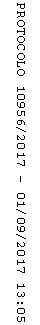 